Western Isles Branch of Pony Club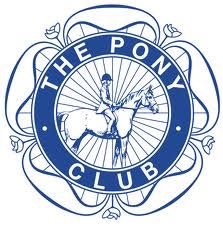 PICK-A-FENCE AND SHOW JUMPINGatLochside ArenaSaturday 28 March 2015Pick-a-Fence ClassesClass 1 Fences up to 0.3m approx (C Option)Class 2 Fences up to 0.7m approx (B & C Options)Class 3 Fences up to 1m approx (A,B & C Options)Class 4 Pairs – if time allows; entries on the field. Any age combination. To be run over the ‘B’Fence Option courseShow Jumping ClassesClass 5 trotting polesClass 6 x polesClass 7 30cmClass 8 50cmClass 9 70cmClass 10 90 cmRulesPick-a-Fence ScoringRiders may attempt the highest fence for their class. If they clear that successfully they proceed to the next fence. If they stop, then they may attempt the next available height. If they stop again then the lowest option may be attempted. Points are awarded for the fence successfully jumped. ‘A’ (yellow section) scores 15 points, ‘B’ (Blue section) scores 10 points and ‘C’ (purple section) scores 5 points. No points will be awarded for jumping the incorrect fence for the class entered.If they fail to negotiate a fence they will score no points but may continue to the next fence. A horse /pony may only compete in one class, except if also entering pairs.Non Pony Club Members are strongly recommended to have their own insurance.Hats to the PC standard must be worn whilst mounted.A Jockey Scull, with no fixed peak, must be worn for Pick-a-Fence riding over fences 80cm high and above.It is strongly recommended that a Jockey Scull be worn for Pick-a-Fence riding even over lower fences. To be run under Pony Club rules, guidelines for Pony Club eventing. All body piercings must be removed prior to starting. Horses and Ponies to be 4 years old or over. Body Protectors are compulsory for Pick-a-Fence fences. No stopwatches to be worn. No dogs allowed.Objections may be lodged within 5 minutes of results being given but £10 deposit must be lodged with the organising committee - whose decision is final.Disclaimer of Liability. Neither the organisers nor the Western Isles Branch of The Pony Club accept liability for any accident, damage, illness or injury to horses, riders, spectators or any person or property whatsoever.Cancellation. In the event of cancellation the amount refunded will be less £5 per entry to cover costs.Rosettes 1st - 6th in each class. Class Entry Fee £5.00 for PC Members, £6.00 for everyone else.  Entries on the day (excluding pairs) will be charged at £8 per class.Name………………………………………………………………………………………Address……………………………………………………………………………………Contact Tel.No.……………………………………………………………………………I agree to abide by the rules(sign).…………………………………………………Please email entry forms to westernisles@pcuk.org. A paypal invoice will be issued to allow payment to be made.Closing Date Wednesday 25th March 2015.ClassRiderHorseFeeTotal